Praktikumsbericht 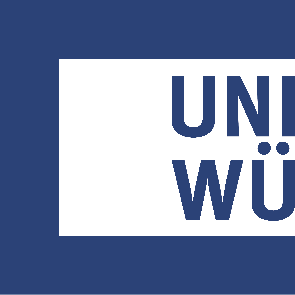 für ein Praktikum im Lehramtsstudium:sonderpädagogischer Schwerpunkt Geistige EntwicklungBericht eingereicht am:  Pädagogik bei Geistiger Behinderung - Vertieft studienbegleitendes sonderpädagogisches Praktikum 1  sonderpädagogisches Blockpraktikum  studienbegleitendes sonderpädagogisches Praktikum 2 		 studienbegleitend		 geblockt Qualifizierungsstudium: Pädagogik bei Geistiger BehinderungGeblocktes Praktikum gem. § 102 LPOGeplanter Antritt zum Staatsexamen:	 Frühjahr						 Herbst	abgeleistet von:  bis einschließlich von: 			Matrikelnummer: 	Semester: 		Adresse:		E-Mail:		Praktikumsschule:	Praktikumslehrkraft:	Unterschrift der Studentin/ des Studenten	______________________________Bericht gelesen von:Praktikumslehrkraft: ______________________________	Datum: _____________Hochschullehrkraft:	______________________________	Datum: _____________